Dear Editors, We would like to submit the enclosed manuscript entitled “Hypopigmentation with muscular and subcutaneous atrophy as a complication of Intralesional Steroid injection in Ganglion”, which we wish to be considered for publication in “Clinical Surgery Research Communications” as ‘ Letter to editor’. No conflict of interest exits in the submission of this manuscript, and manuscript is approved by all authors for publication. I would like to declare on behalf of my co-authors that the work described was original research that has not been published previously, and not under consideration for publication elsewhere, in whole or in part. All the authors listed have approved the manuscript that is enclosed. In this work, we evaluated an important complication of intra-lesional steroid injection into a ganglion cyst, where hypopigmentation at the site of injection and atrophy of subcutaneous tissue and muscles at and away from injection site were seen.  I hope this paper is suitable for “Clinical Surgery Research Communications”. We deeply appreciate your consideration of our manuscript, and we look forward to receiving comments from the reviewers. If you have any queries, please don’t hesitate to contact me at the address below. Thank you and best regards. Yours sincerely, 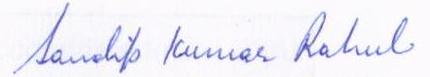 Name: Sandip Kumar Rahul(Corresponding author)E-mail: sandeep.rahul65@gmail.comAssistant professorPaediatric surgeryContact no. - +91-9554464173https://orcid.org/0000-0002-9620-9305Title PageNature of Manuscript: Letter to editorTitle of Manuscript: ‘Hypopigmentation with muscular and subcutaneous atrophy as a complication of Intralesional Steroid injection in Ganglion’Running Title: Complication of Intralesional steroid for Ganglion cystsList and order of authors: Sandip Kumar Rahul, Digamber Chaubey, Rupesh Keshri, Pallavi SumanCorresponding author: Sandip Kumar RahulAddress: Room No. 125, ward block, Department of Paediatric surgery, Indira Gandhi Institute of Medical Sciences, PatnaPhone number: 09554464173E-mail address: sandeep.rahul65@gmail.comEmail id of each authorsandeep.rahul65@gmail.comdrdigamber04@gmail.comkeshri23rupesh@gmail.comjhnvii.24@gmail.comDetails of all authorsAuthor 1 (Corresponding author)Sandip Kumar RahulAssistant professorPaediatric surgery, IGIMS, PatnaContact no. - +91-9554464173Email id: sandeep.rahul65@gmail.comhttps://orcid.org/0000-0002-9620-9305Author 2Digamber ChaubeyAssistant ProfessorPaediatric surgery, IGIMS, PatnaContact no. - +91-9455896827Email id: drdigamber04@gmail.comOrcid id : https://orcid.org/0000-0002-2754-5241Author 3Rupesh KeshriConsultant, Paediatric SurgeryESI hospital, Bihta, PatnaContact no. - +91-9934634943Email id: keshri23rupesh@gmail.comAuthor 4Pallavi SumanVIMS, Pawapuri, BiharContact no. - +91-9608540007jhnvii.24@gmail.comConflict of interest: NoneSource of support: NoneDeclaration of consent: Consent was taken from both parents and the child before submitting the case and clinical pictures